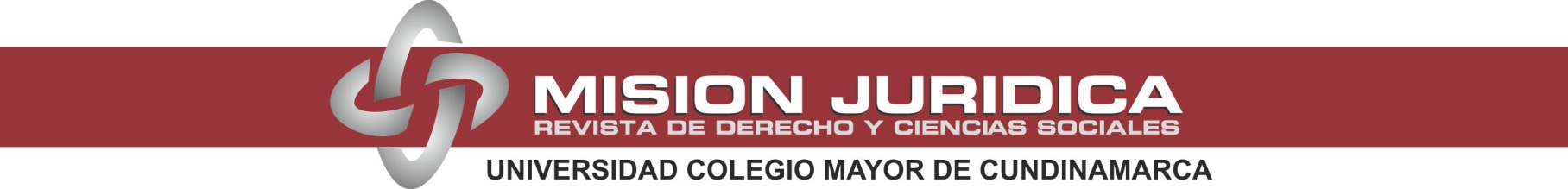 EDICION No. 15Editor: 	Orlando Solano Bárcenas. 	           misionjuridica@unicolmayor.edu.co         		orsobar@hotmail.com		Celular: 315 356 43 30PAUTAS PARA LOS EVALUADORES ACADÉMICOS:TITULO DEL ARTÍCULO:FORMULARIO RECIBIDO EL DÍA ____ DE ____________ DEL  AÑO _____Y DEVUELTO EL DÍA ______ DE _____________________ DEL  AÑO _____EVALUACIÓN: PUNTAJE SOBRE 100.A cada factor se aplicará un porcentaje de  10.    CALIFICACIÓN:   ______________     SOBRE 100 CLASIFICACION DEL ARTÍCULO EVALUADOEl artículo debe ceñirse a una de estas categorías: 1. Artículo de investigación científica y tecnológica. Documento que presenta, de manera detallada, los resultados originales de proyectos terminados de investigación. La estructura generalmente utilizada contiene cuatro apartes importantes: introducción, metodología, resultados y conclusiones. 2. Artículo de reflexión. Documento que presenta resultados de investigación terminada desde una perspectiva analítica, interpretativa o crítica del autor, sobre un tema específico, recurriendo a fuentes originales.3. Artículo de revisión. Documento resultado de una investigación terminada donde se analizan, sistematizan e integran los resultados de investigaciones publicadas o no publicadas, sobre un campo en ciencia o tecnología, con el fin de dar cuenta de los avances y las tendencias de desarrollo. Se caracteriza por presentar una cuidadosa revisión bibliográfica de por lo menos 50 referencias.Pertenece el artículo a clasificación: _______________ (especificar si 1, 2 o 3)APROBADO: 	Excelente 	__________			Bueno	__________			Aceptable	__________APROBADO CON MODIFICACIONES: 	_________RECHAZADO					_________OBSERVACIONES:EVALUADOR DEL ARTÍCULO:Nombre: ____________________________________________________Fecha de nacimiento:       _______________________________________Documento de identidad:	_____________________________________Dirección electrónica:    ________________________________________Dirección oficina:	 __________________________________________Teléfonos:	________________________________________________Estudios de pregrado y de postgrado: ___________________________________Publicaciones recientes:	Información adicional que guste suministrar: GRACIAS!  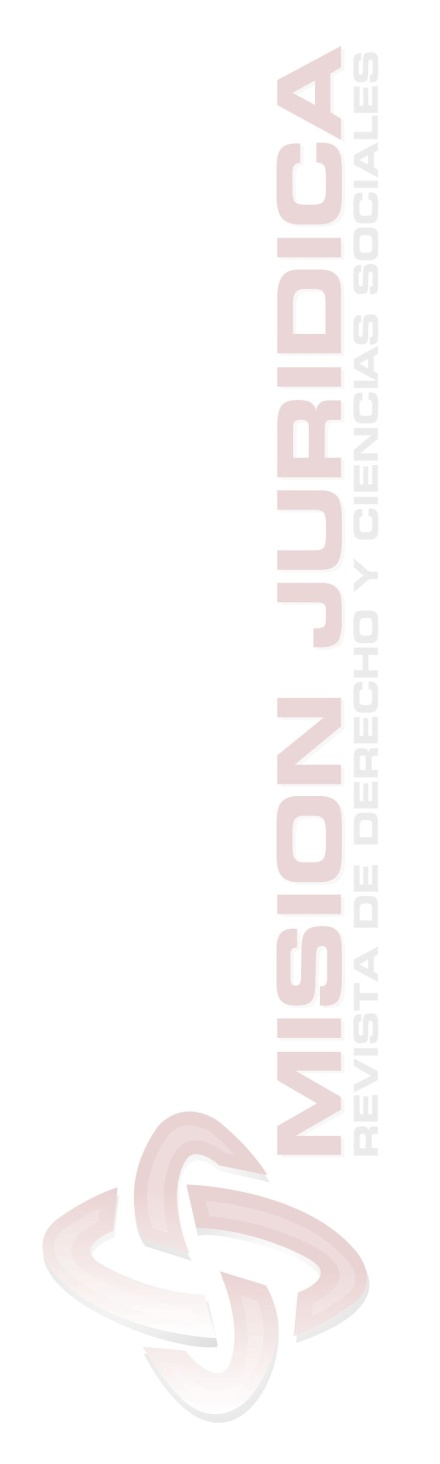 ÍtemAspecto a EvaluarPorcentaje de 1 a 101El título del artículo es pertinente    2El escrito se ciñe a las siguientes especificaciones: Resumen en español; palabras clave; abstract; key-words; introducción; problema de investigación; metodología; resultados; conclusiones y bibliografía3La redacción del artículo es apropiada4El artículo tiene cobertura temática5El artículo contiene conceptos nuevos6Con este artículo se contribuye al desarrollo del área7Encuentra actualizadas las fuentes de información8Son suficientes las fuentes de información9Han sido debidamente citadas las fuentes de información10La metodología empleada ha sido correcta